Муниципальное дошкольное образовательное учреждение детский сад «Росинка»Конспект непосредственно образовательной деятельности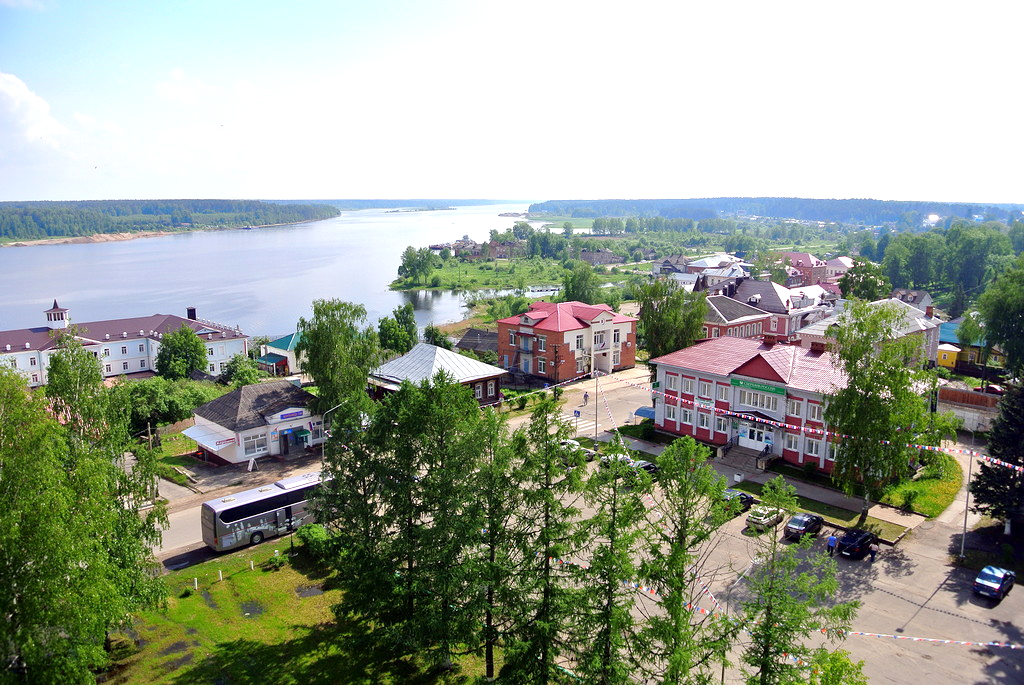 	с детьми 5-6 лет	«Мой любимый город»                                                                           Выполнили: педагоги МДОУ                                                                           детского сада «Росинка»:                                                                               Лазарова Н.А.                                                                                  Желтикова О.В.Мышкин 5 декабря 2018 годПедагог-психолог:Цель:  Коррекция психоэмоционального состояния у детей.Задачи:- Снятие эмоционального и мышечного напряжения;- Снижение импульсивности, тревоги;- Воспитание межличностного доверия и группового сотрудничества;Воспитатель:Цель: закрепить знания детей о родном городе. Задачи:Образовательные:Обобщить знания детей о родном городе и его достопримечательностях.Развивающие:Развивать познавательный интерес к родному городу.Воспитательные:  Воспитывать любовь к родному городу. Формировать чувство патриотизма.Материал к занятию: ИКТ, аудиозаписи мелодий, разрезные картинки с изображением герба города Мышкин.Ход занятия:Организационный момент.  (Под звуки мелодии о родном крае дети встают в круг) Педагог-психолог: Ребята, покажите, пожалуйста, свои ладошки. Потрите их друг о друга. Что вы почувствовали?  (Тепло). Давайте передадим тепло ваших рук друзьям и всем, кто находится рядом, и проговорим следующие слова:Утро настает, солнышко встаетМы собираемся, в добрый путь отправляемся.Кто у нас хороший, кто у нас пригожий?Ответы детей (я, мы, все).Мотивационный момент.Звучит телефонный звонок. Педагог-психолог советуется с детьми по поводу прибытия гостей в наш детский сад. Появляется воспитатель в образе туриста.Педагог-психолог:Ребята, в нашем городе очень много бывает туристов. Вот и сегодня приехали туристы из другого города. Каким-то чудесным образом один из туристов оказался у нас в детском саду.Турист (воспитатель): здравствуйте, ребята!  А где я нахожусь?  (Ответы детей).Воспитатель (т.): давайте знакомиться. Меня зовут….  А тебя?  (Ответы детей)Ребята, я много путешествую. Очень хотел попасть в ваш город и узнать о нем.Педагог-психолог:  ребята, а мы свами сможем чем-то помочь нашему гостю?  (Ответы детей).  Что именно мы сможем сделать?   (Дети предлагают разные варианты). Затем приходят к общему решению: рассказать и показать достопримечательности своего города. Воспитатель (т.): хорошо, я согласен и предлагаю вам поиграть.Игра «закончи предложение». Я буду задавать вопросы, а вы постарайтесь ответить правильно и полным ответом. За каждый правильный ответ на экране появляется картинка.1.Как называется ваш город?2.Почемуваш город называется Мышкин?3.Как называют жителей вашего города?4.Какие достопримечательности есть в городе?5.Какие красивые места в городе вы знаете?Игра «Собери герб своего города».  Ребята, у каждого города есть свой герб. Что изображено на гербе вашего города?  (Дети называют, затем выполняют задание, работая в парах).Воспитатель-турист:  ребята, послушайте загадку.Стоит большой и добрый дом.Детишек очень много в нем.Звучат там шутки, песни, смех.Удовольствие для всех!Гость задает детям вопросы:1.Ребята, вам нравится ходить в детский сад?2.Как называется ваш детский сад?3.На какой улице находится ваш детский сад?4.Как называется ваша группа?Воспитатель (т.):  ребята, я понял, у вас в детском саду очень весело. Я догадываюсь, что вы любите играть, петь, танцевать, читать стихи.Дети читают стихи:1ребенок. Слышишь песенку Ручья?Это Родина моя!Слышишь голос соловья?Это Родина твоя!Звон дождей и шум ветвей, И в саду смородина-это тоже Родина!2 ребенок.  Привет тебе, мой край родной,С твоими темными лесами, С твоей великою рекой,И неоглядными полями!Физкультминутка:Дети вместе с туристом исполняют танец матрешек.Воспитатель (т.)  Спасибо ребята!  Я прекрасно провел с вами время.  (Раздается телефонный звонок)Педагог-психолог:  Ребята, нашему гостю нужно спешить. Позвонили его друзья и сообщили, что автобус отправляется.Воспитатель (т):  Спасибо вам ребята за интересную встречу. У меня столько приятных впечатлений, что я забыл, с какими достопримечательностями вы меня познакомили.Педагог-психолог:  ребята, давайте составим маршрут нашего путешествия.  (Дети расставляют карточки-картинки с изображением достопримечательностей и поясняют что это).В конце занятия звучит песня о городе Мышкин.